   	    Plán činnosti – únor 2019       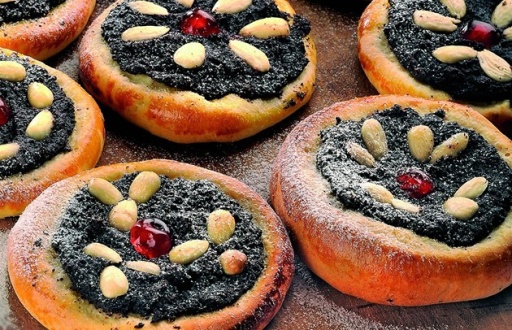 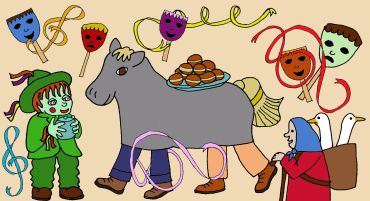 DatumČasMístoObsahPartnerCenaZodp.1. 2.Pololetní prázdniny v ZŠ4. 2.PrůběžněVe třídáchPodtéma: „Bez práce nejsou koláče“Pg. pracovniceod 4. 2.SluníčkaZástup za p. uč. Šťastnou – p. uč. Eva DobešováJ. Matlochová5. – 8. 2.   8,30 – 11,3013,30 – 16,30MiroslavLyžařský výcvikFreetima projekt s.r.o.1450,-J. Matlochová13. 2.9,30SVČ DUHAHra na djembe – africké bubny (pro předškolní děti)- předšk. dětiMgr. FačevicováJ. Matlochová14. 2.10,00MŠKarnevalPg. Pracovnice18. 2.PrůběžněVe třídáchPodtéma: „Tancuj, tancuj medvěde“Pg. pracovnice19. 2.V průběhu dneMŠTInkasní platby – BřezenČeská spořitelna, rodičeL. Pecinová20. 2.8,00MŠFocení dětíPhotodienst BrnoJ. Matlochová25. 2.8,509,159,35VčeličkySluníčkaBeruškyCanisterapie s pejskyp. Eva MartínkováJ. Matlochová25. 211,00 – 16,00MŠTPlatby v hotovosti – BřezenZák. zástupciL. Pecinová26. 2.11,00 – 16,00MŠDPlatby v hotovosti – BřezenZák. zástupciL. Pecinová27. 2. 8,55ZŠ PrůchodníNávštěva v 1. tř. – předšk. dětiZŠ JeseníkJ.KrižováJ. ZacpálkováPřipravujeme 5. 3.9,30Průvod městemMasopustní průvodDomov důchodcůPg.pracovnicePřipravujeme 6. 3.9,30Tř. VčeličekMasopustní karneval – pochování basyDětiPg. pracovnicePřipravujeme od 4. 3.12,45 -13,30Lázně Jeseník – solná jeskyněSolvita – ozdravné 4 denní pobyty v solné jeskyni v Lázních JeseníkLázně Jeseník160,-A. Obzinová11. – 17. 3.Budou v ZŠ jarní prázdniny